		  Civitas Academy Bulletin09/03/20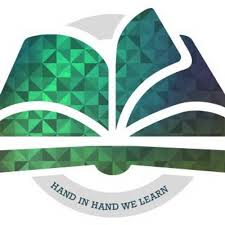 Welcome from Mr WiederI was amazed by everybody’s costumes on World Book Day and it was great to see the whole school community make such a great effort. It was a wonderful day with families in at the start of the day to share books and find out about phonics in Y1. It ended with a special assembly where everybody had the opportunity to see all of the costumes. We continue the focus on reading with the share a million stories that will continue this term.I would also like to congratulate all of the children that represented the school in sports competitions last week. Congratulations go to the Y2 cricket team who qualified for the county final.This week we have parents’ evening and Sports Relief on Friday. Parents’ evening will take place in the hall as usual and entrance will be via the front office.CoronavirusWe have continued to follow updates from Public Health England, Reading and the REAch2 Health and Safety team. We have put additional control measures in place which include additional cleaning throughout the day. Staff have been briefed and children taught the importance of washing hands regularly and the importance of coughing into their elbow. On Friday in assembly, I checked with the children and it was pleasing to see so many children confident in knowing what to do. We will continue to reiterate the message of maintaining personal hygiene in school.Parents’ Evening: Tuesday 10th and Thursday 12th MarchThis is now live on the Tucasi/ Scopay system. Please use this to select the timeslot for your meeting. Spaces are allocated on a first come, first served basis. If anyone is struggling to use the system or require IT access to book, then please come to the office and they will be happy to support.Parents’ Evening Change of Date for Year 3Please note that it has been necessary to change the date for the Y3 parents’ evening on Tuesday. This will now take place on Tuesday 17th March with all appointments the same time. If you are no longer able to make the appointment, then please let the office know so that they can book you an alternative appointment. The Thursday appointments remain unchanged. We would like to apologise for any inconvenience caused by this late change.Upcoming EventsThe event diary has been updated with some new events planned events for the Summer term. We are now planning events for the V.E. Day 75th Anniversary and an Eid Bazaar. These events are highlighted in yellow on the key dates section. All Clubs Cancelled (9th-13th March)Please note that due to parent evenings, there will be no clubs running at all this week.Head liceThere has been a report of head lice. Please could you check hair regularly and ensure that long hair is tied up in school.School Uniform ReminderA reminder that boots are not part of the current school uniform. Please could children also wear jumpers with the school logo. A reminder that lost property boxes for each class are kept outside the office area if you have lost any items of clothing. In order to ensure lost property is reunited with the owner it is essential that all clothing is named.P.E. Reminders from Miss VaalWell done to the year 2 cricket team and year 4 netball team who participated in their respective competitions last week. All the children demonstrated fantastic teamwork and determination. The netball team managed to win one game and draw two out of all their group games, whilst the cricket team won their festival.Good luck to the year 3/4 tag rugby team who are playing in a festival at Crosfields School on Thursday.Reading FC ticketing scheme – for discounted tickets for Reading FC vs Brentford on 21st March contact the ticketing office at ticketing.readingfc.co.uk or 0118 9681313 and quote CAS-1920-4.There are slight changes to the timetable this week. Year 3 hockey lesson is Monday afternoon instead of Thursday. Year 4 hockey lesson is Thursday afternoon instead of Monday.EYFS Mother’s Day Tea: Friday 20th MarchEarly Years would like to invite mothers, aunties or grandmothers to a Mother’s Day Tea on Friday 21st March at 3:30pm. The children will serve squash and biscuits before performing a special song.2019-20 Key Dates SpringSummerDress in red or sports clothes on FridayDate and TimeEventTuesday 10th March (3:30-6pm)Parents’ EveningThursday 12th MarchY4 Tag Rugby (selected pupils) Thursday 12th March (3:30-6pm)Parents’ EveningFriday 13th MarchSports ReliefThursday 19th March (3:30-4pm)Y2 SATS meeting for parentsThursday 19th MarchY1 to Wellington Country ParkFriday 20th March (3:30-4pm)EYFS Mother’s Day TeaFriday 27th MarchSpring clubs finishMonday 30th March (3:30pm-4pm)Project CelebrationsTuesday 31st MarchY1 Bug BallThursday 2nd AprilY3 Easter AssemblyFriday 3rd AprilEnd of TermDate and TimeEventMonday 20th  AprilChildren return to schoolMonday 27th April (3:30-4pm)Term Overview MeetingThursday 7th May (9am-9:30am)Question and Answer Session with Head of SchoolThursday 7th MayV.E. 75th Anniversary CelebrationsThursday 14th MayEYFS Train TripMonday 18th  May (3:30-4pm)Project CelebrationThursday 21st May (3:30-4:30pm)Eid BazaarMonday 18th- Friday 22nd MayMental Health WeekMonday 25th-Friday 29th MayHalf TermThursday 4th June (9:10- 9:40am)Y2 Eid AssemblyMonday 8th-Friday 12th JuneCultural Diversity WeekFriday 12th JuneInternational DayFriday 12th June (3:30-4pm)International Food FestivalTuesday 30th June (AM)Sports DayWednesday 1st  JulyTransition DayFriday 3rd JulySports Day (Reserve date in case of bad weather on Tuesday 30th June)Thursday 9th JulyQuestion and Answer Session with Head of SchoolFriday 10th July Reports OutFriday 17th JulyLast day of term for children